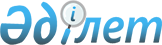 О внесении дополнений в приказ Министра индустрии и инфраструктурного развития от 5 октября 2022 года № 554 "Об утверждении Положения республиканского государственного учреждения "Комитет автомобильных дорог Министерства индустрии и инфраструктурного развития Республики Казахстан"
					
			Утративший силу
			
			
		
					Приказ Министра индустрии и инфраструктурного развития Республики Казахстан от 6 января 2023 года № 2. Утратил силу приказом Министра транспорта Республики Казахстан от 28 сентября 2023 года № 15.
      Сноска. Утратил силу приказом Министра транспорта РК от 28.09.2023 № 15.
      ПРИКАЗЫВАЮ:
      1. Внести в приказ Министра индустрии и инфраструктурного развития Республики Казахстан от 5 октября 2022 года № 554 "Об утверждении Положения республиканского государственного учреждения "Комитет автомобильных дорог Министерства индустрии и инфраструктурного развития Республики Казахстан" (опубликован 17 октября 2022 года в Эталонном контрольном банке нормативных правовых актов Республики Казахстан) следующие дополнения:
      в Положении республиканского государственного учреждения "Комитет автомобильных дорог Министерства индустрии и инфраструктурного развития Республики Казахстан", утвержденном указанным приказом:
      пункт 15 дополнить подпунктами 31) и 32) следующего содержания:
      "31) координация деятельности работ специальных автоматизированных измерительных средств на автомобильных дорогах общего пользования международного и республиканского значения;
      32) организация по созданию, развитию и сопровождению объектов информатизации автодорожной отрасли.".
      2. Комитету автомобильных дорог Министерства индустрии и инфраструктурного развития Республики Казахстан в установленном законодательством порядке обеспечить:
      1) направление копии настоящего приказа на государственном и русском языках в республиканское государственное предприятие на праве хозяйственного ведения "Институт законодательства и правовой информации Республики Казахстан" Министерства юстиции Республики Казахстан для официального опубликования и включения в Эталонный контрольный банк нормативных правовых актов Республики Казахстан;
      2) размещение настоящего приказа на интернет-ресурсе Министерства индустрии и инфраструктурного развития Республики Казахстан.
      3. Настоящий приказ вводится в действие со дня его подписания. Положение Республиканского государственного учреждения "Комитет автомобильных дорог Министерства индустрии и инфраструктурного развития Республики Казахстан" Глава 1. Общие положения
      1. Республиканское государственное учреждение "Комитет автомобильных дорог Министерства индустрии и инфраструктурного развития Республики Казахстан" (далее – Комитет) осуществляет руководство в области автомобильных дорог.
      2. Комитет осуществляет свою деятельность в соответствии с Конституцией и законами Республики Казахстан, актами Президента и Правительства Республики Казахстан, иными нормативными правовыми актами, а также настоящим Положением.
      3. Комитет является юридическим лицом в организационно-правовой форме государственного учреждения, имеет печати и штампы со своим наименованием на казахском и русском языках, бланки установленного образца, в соответствии с законодательством Республики Казахстан счета в органах казначейства.
      4. Комитет вступает в гражданско-правовые отношения от собственного имени.
      5. Комитет имеет право выступать стороной гражданско-правовых отношений от имени государства, если оно уполномочено на это в соответствии с законодательством.
      6. Комитет по вопросам своей компетенции в установленном законодательством порядке принимает решения, оформляемые приказами руководителя Комитета и другими актами, предусмотренными законодательством Республики Казахстан.
      7. Структура и лимит штатной численности Комитета утверждаются в соответствии с законодательством Республики Казахстан.
      8. Местонахождение Комитета: Республика Казахстан, 010000, город Астана, район Есиль, проспект Кабанбай батыра, 32/1, здание "Транспорт Тауэр".
      9. Полное наименование Комитета:
      на казахском языке – "Қазақстан Республикасы Индустрия және инфрақұрылымдық даму министрлiгiнiң Автомобиль жолдары комитетi" республикалық мемлекеттiк мекемесi;
      на русском языке – Республиканское государственное учреждение "Комитет автомобильных дорог Министерства индустрии и инфраструктурного развития Республики Казахстан".
      10. Настоящее Положение является учредительным документом Комитета.
      11. Финансирование деятельности Комитета осуществляется из республиканского бюджета.
      12. Комитету запрещается вступать в договорные отношения с субъектами предпринимательства на предмет выполнения обязанностей, являющихся полномочиями Комитета.
      Если Комитету законодательными актами предоставлено право осуществлять приносящую доходы деятельность, то доходы, полученные от такой деятельности, направляются в государственный бюджет. Глава 2. Задачи, права и обязанности, функции Комитета
      13. Задачи:
      1) участие в разработке и реализации единой государственной и научно-технической политики в сфере автомобильных дорог и дорожной деятельности;
      2) координация деятельности по созданию и развитию сети автомобильных дорог областного и районного значения общего пользования;
      3) управление дорожной деятельностью, осуществляемое с целью обеспечения развития, сохранности, ремонта и содержания автомобильных дорог;
      4) разработка предложений по определению источников и размеров финансирования дорожной отрасли в соответствии с законодательством Республики Казахстан;
      5) участие в заключении международных договоров Республики Казахстан в части развития и эксплуатации автомобильных дорог;
      6) реализация инвестиционной и социальной политики в дорожной отрасли;
      7) проведение научных исследований в области дорожной деятельности;
      8) государственное планирование развития автомобильных дорог общего пользования в соответствии с задачами укрепления экономики и обороноспособности Республики Казахстан;
      9) обеспечение соблюдения норм и национальных стандартов, принятых в области проектирования, требуемого качества при строительстве, реконструкции, ремонте и содержании автомобильных дорог;
      10) расширение международного сотрудничества по вопросам строительства, ремонта и содержания автомобильных дорог;
      11) осуществление иных полномочий, предусмотренных законами Республики Казахстан, актами Президента Республики Казахстан, Правительства и приказами Министра Республики Казахстан.
      14. Права и обязанности Комитета:
      1) запрашивает и получает в установленном законодательством порядке от структурных подразделений Министерства, государственных органов, организаций, их должностных лиц необходимую информацию и материалы;
      2) вносит предложения по совершенствованию законодательства Республики Казахстан;
      3) проводит совещания, семинары, конференции, круглые столы, конкурсы и иные мероприятия по вопросам, входящим в компетенцию Комитета;
      4) вносит предложения по созданию консультативно-совещательных органов (рабочих групп, комиссий, советов) по курируемым направлениям деятельности;
      5) привлекает соответствующих специалистов для участия в экспертизах по вопросам, отнесенным к своей компетенции;
      6) обеспечивает реализацию возложенных на Комитет задач и функций;
      7) соблюдает законодательства Республики Казахстан, прав и охраняемых законом интересов физических и юридических лиц;
      8) осуществляет разъяснение по вопросам, входящим в компетенцию Комитета;
      9) представляет необходимые материалы и справки в пределах своей компетенции и в рамках законодательства в случае официального запроса об этом структурными подразделениями Министерства и государственными органами;
      10) представляет интересы Комитета во всех судах соответствии с законодательством Республики Казахстан;
      11) составляет протокола и рассматривает дела об административных правонарушениях с наложением административных взысканий в порядке, установленном Кодексом Республики Казахстан об административных правонарушениях;
      12) обеспечивает сохранность государственной собственности, находящейся на балансе Комитета;
      13) ведет бухгалтерский учет в соответствии с действующим законодательством;
      14) составляет и предоставляет бухгалтерскую и финансовую отчетность в Министерство;
      15) формирует целостную систему управления персоналом Комитета; обеспечивает полное, своевременное и эффективное использование бюджетных средств, выделенных Комитету;
      16) проводит процедуры государственных закупок в соответствии с законодательством Республики Казахстан в области государственных закупок;
      17) осуществляет иные права и обязанности в соответствии с законодательством Республики Казахстан, актами Президента Республики Казахстан и Правительства Республики Казахстан.
      15. Функции:
      1) осуществление регулятивных и реализационных функций и участие в выполнении стратегических функций Министерства в пределах компетенции Комитета;
      2) разработка и утверждение правил реализации и финансирования работ по строительству, реконструкции, ремонту, содержанию, диагностике, паспортизации и инструментальному обследованию автомобильных дорог общего пользования международного и республиканского значения;
      3) подготовка научно обоснованных нормативов финансирования затрат на работы по ремонту и содержанию автомобильных дорог;
      4) разработка технических регламентов в сфере автомобильных дорог;
      5) утверждение нормативно-технических документов в области автомобильных дорог;
      6) утверждение классификации видов работ, выполняемых при содержании, текущем, среднем и капитальном ремонтах автомобильных дорог и управлении дорожными активами;
      7) осуществление государственного учета автомобильных дорог общего пользования;
      8) разработка и утверждение порядка и условий классификации, перечня, наименования и индексов автомобильных дорог общего пользования международного и республиканского значения, в том числе перечня автомобильных дорог оборонного пользования;
      9) финансирование Национального оператора в рамках выполнения государственного задания;
      10) финансирование работ и услуг Национального центра качества дорожных активов в соответствии с бюджетным законодательством Республики Казахстан;
      11) организация производства экспертизы качества работ и материалов при строительстве, реконструкции, ремонте и содержании автомобильных дорог международного и республиканского значения Национальным центром качества дорожных активов;
      12) обеспечение соблюдения норм и национальных стандартов, принятых в области проектирования, требуемого качества при строительстве, реконструкции, ремонте и содержании автомобильных дорог;
      13) организация работ по ремонту и содержанию автомобильных дорог общего пользования международного и республиканского значения и платных автомобильных дорог (участков) в соответствии с бюджетным законодательством Республики Казахстан;
      14) разработка и утверждение правил формирования и ведения дорожной базы данных;
      15) организация работ по мониторингу безопасности дорожной инфраструктуры автомобильных дорог общего пользования международного и республиканского значения;
      16) организация работ по ведомственной экспертизе технической документации на средний ремонт автомобильных дорог общего пользования;
      17) разработка и утверждение правил организации производства экспертизы качества работ и материалов при строительстве, реконструкции, ремонте и содержании автомобильных дорог Национальным центром качества дорожных активов;
      18) разработка и утверждение правил пользования автомобильными дорогами, дорогами оборонного значения;
      19) разработка и утверждение нормативов финансирования на ремонт, содержание автомобильных дорог общего пользования международного и республиканского значения и управление дорожной деятельностью;
      20) разработка и утверждение порядка и условий эксплуатации платных автомобильных дорог и мостовых переходов общего пользования международного и республиканского значения;
      21) утверждение нормативов финансирования на ремонт и содержание улиц столицы, города республиканского значения, автомобильных дорог областного и районного значения;
      22) разработка и утверждение технических регламентов в сфере автомобильных дорог;
      23) разработка и утверждение правил проведения ведомственной экспертизы технической документации на средний ремонт автомобильных дорог общего пользования;
      24) разработка и утверждение правил мониторинга безопасности дорожной инфраструктуры автомобильных дорог общего пользования международного и республиканского значения;
      25) разработка и утверждение методики определения стоимости работ и услуг по производству экспертизы качества работ и материалов при строительстве, реконструкции, ремонте и содержании автомобильных дорог, а также управления дорожными активами автомобильных дорог областного, районного значения и улиц населенных пунктов;
      26) разработка предложений по передаче участков автомобильных дорог (мостовых переходов) для реализации проекта государственно-частного партнерства, в том числе в концессию, порядка и условий их эксплуатации, размера ставок за проезд по ним;
      27) организация работ по разработке технико-экономических обоснований, диагностике и паспортизации автомобильных дорог международного и республиканского значения, а также совершенствованию нормативно-технической базы автодорожной отрасли в соответствии с законодательством Республики Казахстан о государственных закупках и концессиях;
      28) принятие решений об использовании автомобильной дороги (участка) общего пользования международного и республиканского значения на платной основе;
      29) разработка проектов нормативных правовых актов, определяющих порядок функционирования дорожного сектора, независимо от форм собственности, а также национальных стандартов в дорожной деятельности, критериев приоритетности проектов по строительству и реконструкции автомобильных дорог международного и республиканского значения и по строительству, реконструкции, а также капитальному и среднему ремонту автомобильных дорог областного и районного значения;
      30) организация проектирования и строительства зданий и сооружений пограничных отделов (отделений) Пограничной службы Комитета национальной безопасности Республики Казахстан, а также автомобильных пунктов пропуска через Государственную границу;
      31) координация деятельности работ специальных автоматизированных измерительных средств на автомобильных дорогах общего пользования международного и республиканского значения;
      32) организация по созданию, развитию и сопровождению объектов информатизации автодорожной отрасли. Глава 3. Статус и полномочия председателя Комитета при организации его деятельности
      16. Руководство Комитета осуществляется Председателем, который несет персональную ответственность за выполнение возложенных на Комитет задач и осуществление им своих полномочий.
      17. Председатель Комитета назначается на должность и освобождается от должности в соответствии с законодательством Республики Казахстан.
      18. Председатель Комитета имеет заместителей, которые назначаются на должности и освобождаются от должностей в соответствии с законодательством Республики Казахстан.
      19. Полномочия Председателя Комитета в период его отсутствия осуществляется лицом, его замещающим в соответствии с действующим законодательством.
      20. Председатель Комитета определяет полномочия своих заместителей в соответствии с действующим законодательством. Глава 4. Имущество Комитета
      21. Комитет может иметь на праве оперативного управления обособленное имущество в случаях, предусмотренных законодательством.
      Имущество Комитета формируется за счет имущества, переданного ему собственником, а также имущества (включая денежные доходы), приобретенного в результате собственной деятельности, и иных источников, не запрещенных законодательством Республики Казахстан.
      22. Имущество, закрепленное за Комитетом, относится к республиканской собственности.
      23. Комитет не вправе самостоятельно отчуждать или иным способом распоряжаться закрепленным за ним имуществом и имуществом, приобретенным за счет средств, выданных ему по плану финансирования, если иное не установлено законодательством. Глава 5. Реорганизация и упразднение Комитета
      24. Реорганизация и упразднение Комитета осуществляются в соответствии с законодательством Республики Казахстан.
      Перечень организаций, находящихся в ведении Комитета:
      акционерное общество "Казахстанский дорожный научно-исследовательский институт";
      товарищество с ограниченной ответственностью "Казахавтодор".
					© 2012. РГП на ПХВ «Институт законодательства и правовой информации Республики Казахстан» Министерства юстиции Республики Казахстан
				
      Министр индустрии иинфраструктурного развитияРеспублики Казахстан 

М. Карабаев
Утверждено
приказом Министра индустрии и
инфраструктурного развития
Республики Казахстан
от 6 января 2023 года № 2